27.10.2015 Экспертные заключения, предложения к проекту направлять в администрацию муниципального образования поселок Боровский в течение 7 дней до 02.11.2015 (в течение 7 дней со дня размещения проекта – 27.11.2015) по адресу: п. Боровский, ул. Островского, д.33, 2 этаж, кабинет 3 (приемная)  и по электронной почте: borovskiy-m.o@inbox.ru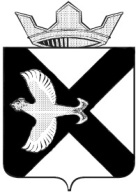 АДМИНИСТРАЦИЯМУНИЦИПАЛЬНОГО ОБРАЗОВАНИЯ ПОСЕЛОК  БОРОВСКИЙПОСТАНОВЛЕНИЕ_____________  2015г.					                                     № _____п. БоровскийТюменского муниципального районаО внесение изменений и дополнений в постановление администрации от 20.08.2012 №148 «Об утверждении административного регламента по предоставлению муниципальной услуги по выдаче специального разрешения на движение по автомобильным дорогам местного значения транспортного средства, осуществляющего перевозки опасных, тяжеловесных и (или) крупногабаритных грузов»В соответствии с Федеральным законом от 27.07.2010 № 210-ФЗ «Об организации предоставления государственных и муниципальных услуг», и руководствуясь Уставом муниципального образования посёлок Боровский:1. Внести в  административный регламент по предоставлению муниципальной услуги по выдаче специального разрешения на движение по автомобильным дорогам местного значения транспортного средства, осуществляющего перевозки опасных, тяжеловесных и (или) крупногабаритных грузов, утверждённого постановлением администрации муниципального образования посёлок Боровский от 20.08.2012г. № 148 (далее – Регламент) следующие изменения и дополнения:1.1. В п.2.6.1. Регламента слово «Администрация» заменить словами «муниципального образования».1.2. В п.2.8.2.7. Регламента после слов «заявленного опасного» дополнить словами «и крупногабаритного груза».1.3. В п.2.9.1. Регламента слова «транспортными средствами, осуществляющими перевозки тяжеловесных грузов» заменить словами «тяжеловесными транспортными средствами».1.4. В п.3.4.2. Регламента слово «Администрация» заменить словами «муниципального образования».2.  Обнародовать настоящее постановление посредством размещения на информационных стендах в местах, установленных администрацией муниципального образования посёлок Боровский, разместить его на официальном сайте администрации муниципального образования посёлок Боровский в сети «Интернет». 3. Контроль за исполнением настоящего постановления возложить на Креницина В.А., заместителя главы администрации муниципального образования посёлок Боровский.Глава муниципального образования				              С.В. Сычева